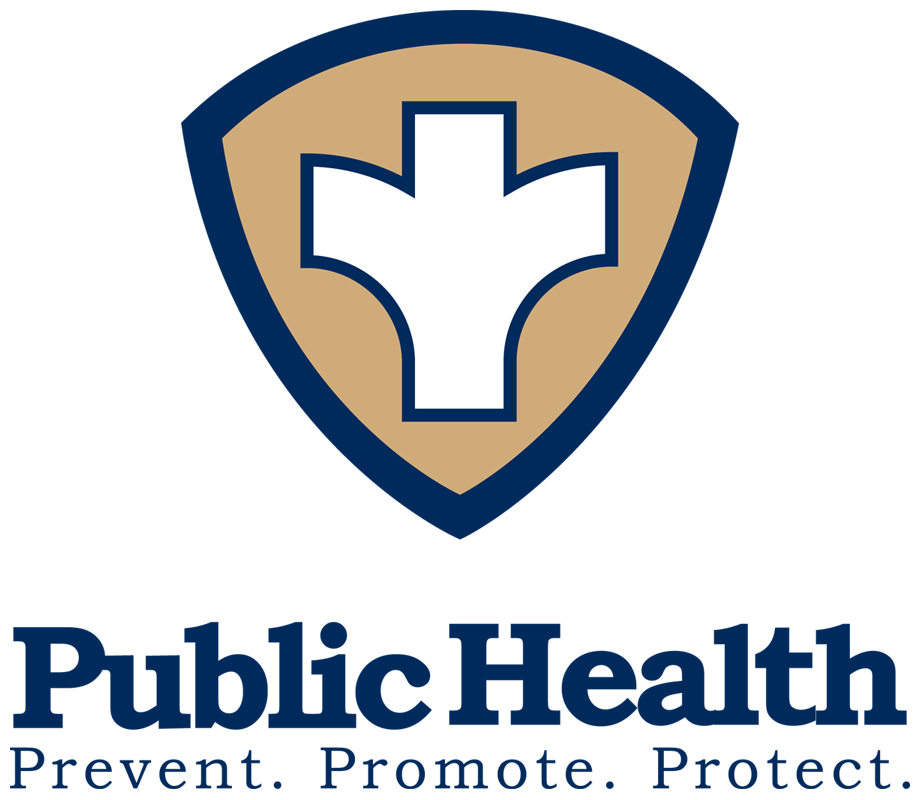 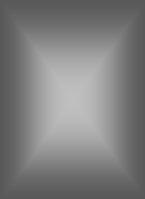 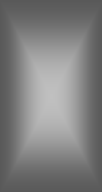 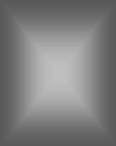 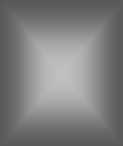 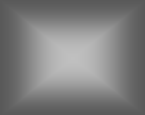 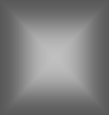 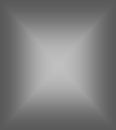 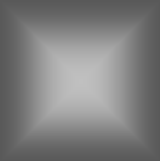 4H ClubsChase, Coffey, , , Lyon, Morris, WE NEED YOUR HELP!!We appreciate the leadership roles you have taken in your communities as 4H club members.  We recognize the commitment, hard work, and talent you possess.  We would like to have your help with a special project called “Photovoice.”  The Health Departments in your counties are working together to look at the health of our communities.  We need input from you through pictures.  We will use these pictures to create a Photovoice to share with others so they can see what our communities look like.  It is important that all county clubs submit photos to ensure that their area is portrayed.The pictures should show what is important to you about your community, what needs worked on in your community, and should be about things that matter to you.  We want to see both the positive and negative aspects in your communities.  We hope that you will capture what you are proud of and what needs work and attention.You will not need to print the pictures, simply submit them online as a jpeg image with a brief explanation to the email address eckphc8@gmail.com.  With each picture, send answers to the 6 questions that are attached.  We will use that description to better understand your pictures.  The project will need to be complete by April 15th.This project could be a great way to add community service, citizenship, and leadership in your record books or Kansas Award Portfolios.  They could also be shown at your county and state fair for photography projects.Specific guidelines are included in the following pages.  We thank you and look forward to seeing your community through your eyes!Thanks again- and if you have any questions, please call xxx at the xxx at xxx-xxx-xxxx or email us at eckphc8@gmail.com.What is seen here?  (Describe what the eye sees)What is really happening?  (The unseen “story” behind the image)How does this relate to our lives? (Or MY life personally)How could this image educate people?What can I do about it?  (What will I or we do about it?)PHOTOVOICE GUIDELINESStay SafeDon’t take any risks.Don’t go anywhere you wouldn’t usually go, or do anything you wouldn’t usually do.Take a friend.Be aware of what’s around you.Be RespectfulAlways ask first, even if this means missing the perfect shot.You must have permission before taking pictures of people.Remember, the goal is to connect with others and share ideas.  Don’t upset people.  This just gives the whole project a bad name.Large Crowds, Landscape or SceneryYou do not need a Release Form if people are too small to be recognizable.It is still a good idea to ask permission before taking a picture of private property (someone’s house or yard, for example).For Pictures with PeopleHave your subjects sign a Release Form before taking any pictures.Be especially careful when taking pictures of children.  Talk to the parents first, and have a parent sign a Release Form.Do not take pictures of people who are in “private”, such as through a window into their home.Ask yourself, “Would I mind if someone took a picture of me in this situation?”For Each Picture	   Complete the 6 questions for each pictureWe only need electronic pictures – Please do not print themSubmit electronically each picture to ECKPHC8@gmail.comName the picture with your club name, your initials, and the date. (Example: Jill Jackson of , name the picture Liberty JJJan25.)Have pictures submitted to email NO LATER THAN APRIL 15th.Your pictures will be shared with the public.USE THIS FORM IF YOU ARE TAKING A PICTURE OF SOMEONE ELSE!CONSENT FORMYou are invited to have your picture taken by one of the photographers involved with Photovoice East Central Kansas.  Photovoice East Central Kansas is a project with the Health Departments in Chase, Coffey, , , Lyon, Osage, Morris and Wabaunsee counties.	Photovoice has four goals:It helps people to record and think about their community’s strengths and problems.It identifies important issues through group discussion and photographsIt gets the attention of politicians and other decision makers.It works toward positive change in our community.Pictures taken in Photovoice will be shown to others in order to create awareness about the needs of those who are facing hard times.  This may include gallery displays, presentations to decision-makers, and/or published on our Facebook page.  Others viewing the pictures may recognize you, but there are no names or contact information.  Photographs will not be used to make money.Please sign this form if you agree to have your photograph taken by a participant of Photovoice.If you would like a copy of the photograph taken of you, please write down your address.	Subject Name						Name of Photographer	Signature						Club	DateWHAT DO I TAKE PICTURES OF?What do you see in your everyday life?  You could take your camera with you, and make a “photo essay” about a typical day for you.  Afterwards, look at the pictures and see what stands out for you.Pretend you are taking pictures to send to a pen pal from another part of the world.  What would you want to share about yourself and where you live?Start with an opinion or idea.  Have you ever wanted to write a letter to the editor of the newspaper?  What would you say?  Now, try to create a picture that gets your idea across.Make a collection of pictures showing all the things about your city you are disappointed with.Use your emotions as a cue.  Consider where you live and how you live…what gives you a strong emotional response (excited, angry, afraid, sad…)?  Tell the story.Come up with a “theme”.  Take pictures of ideas generated by the theme or topic.What do you contribute to your community?  Do you make a difference?  Show this picture.Spend some time really looking around you.  Repeat the first item from this list (pictures of a typical day), or take a walk around your neighborhood…only this time take pictures of things you have never noticed before.What is important to you?  What is a big part of your life?  Take pictures of objects, possessions, people, services, places…..USE THIS SHEET TO GATHER IDEAS…WHAT MATTERS TO ME?Think about: WHERE YOU LIVE and HOW YOU LIVE…Things I am proud of:…Things that need to change:…Now, think of an image or picture that would tell this.Name of Photographer:Club:Title of Picture:Date:Inside me:Close to me:Wider community:         My accomplishments        Skills          Traits       My room/home/street       My relationships with           othersInside me:Close to me:Wider community:       Things I can improve.       Things I want to do             better       Things I want to stop            doing.        My room/home/street        My relationships with             others